Załącznik nr 3 do Zapytania ofertowegoOŚWIADCZENIE WYKONAWCY O BRAKU POWIĄZAŃOświadczam, że Firma/ Oferent :…………………………………………………………………….…………………………………………………………………………w imieniu której działam nie jest powiązana z Zamawiającym osobowo lub kapitałowo, czyli nie zaistnieje sytuacja wzajemnych powiązań między Zamawiającym lub osobami upoważnionymi do zaciągania zobowiązań w imieniu zamawiającego, lub osobami wykonującymi w imieniu zamawiającego czynności związanych z przygotowaniem i przeprowadzeniem procedury wyboru wykonawcy a Oferentem, polegająca w szczególności na:uczestniczeniu w spółce jako wspólnik spółki cywilnej lub spółki osobowej;posiadaniu co najmniej 10 % udziałów lub akcji;pełnieniu funkcji członka organu nadzorczego lub zarządzającego, prokurenta, pełnomocnika;pozostawaniu w związku małżeńskim, w stosunku pokrewieństwa lub powinowactwa w linii prostej, pokrewieństwa lub powinowactwa w linii bocznej do drugiego stopnia lub w stosunku przysposobienia, opieki lub kurateli.Zapoznałem się i akceptuję warunki zapytania ofertowego nr 1/10/2017 z dnia 19.10.2017 r. Oferta obejmuje wszystkie koszty związane z realizacją zamówienia.Oferta zostanie wykonana w terminie podanym w formularzu ofertowym.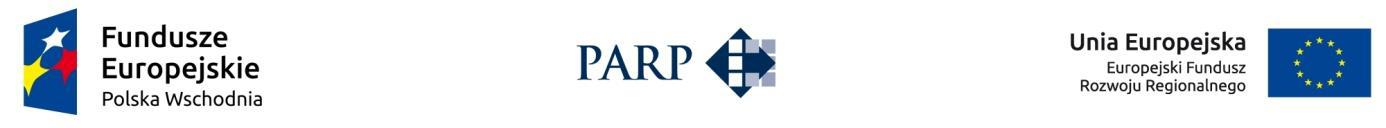 …………………………….………………………………………………………………..….………………………Miejscowość, dataCzytelny podpis osoby (osób) upoważnionychdo podpisania oferty w imieniu Wykonawcywraz z pieczęcią Oferenta